KS1 Plants (Year 2)P.O.S – plants Concept – biology – cell development Activity ideas: Plant some seeds/bulbs and keep a plant diary with illustrations. You can use the knowledge organiser to help you. Draw and label a flower/plant and label the different parts of it. Can you explain the job of each part of the flower/plant. Draw the life cycle of a plant/flower from a seed/bulb and write about each stage. Go on a plant hunt in your garden or if you go on a walk with family. What plants can you spot? Can you draw them? Write about what plants need to survive. Why do they need those things? Prior Learning: plants can grow from a bulb or seedFactsVocabularySeeds:A seed is the part of a flowering plant which can grow into a new plant.Seeds need water to grow but usually don’t need lightSeeds have a store of food inside them.Germination - comes from the Latin germinationem, "a sprouting forth or budding."Bulbs:Bulbs are underground masses of food storage from which plants grow.Bulbs need water to grow but usually don’t need lightHow seeds/bulbs grow: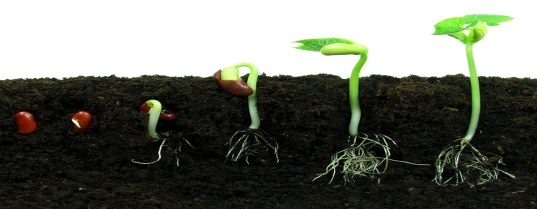 Seeds: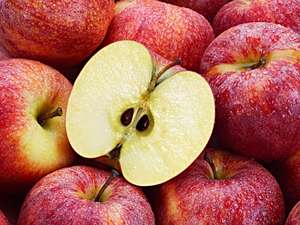 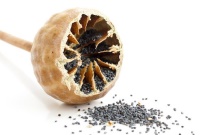 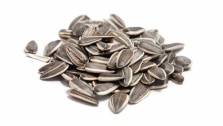 	apple                    sunflower            poppy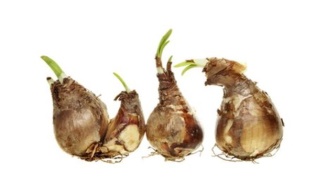 Bulbs:Daffodil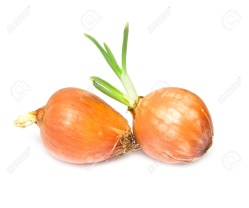 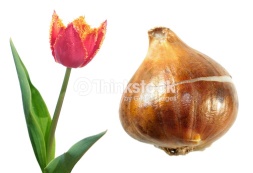 Tulip	Onion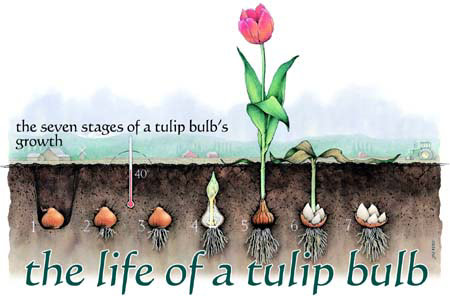 Names of seeds:a) sunflowerb) applec) poppyHow seeds/bulbs grow:Seeds:	apple                    sunflower            poppyBulbs:DaffodilTulip	OnionNames of bulbs:daffodiltuliponionHow seeds/bulbs grow:Seeds:	apple                    sunflower            poppyBulbs:DaffodilTulip	OnionHow  a seed and bulb grow into a plant:Seeds/bulbs are planted grow rootsroots take hold and anchors the plant within the soil a small plant will begin to emerge and break through the soil. When this happens, the seed/bulb has sprouted. This process is called germination.plant grows and begins to make its own food from nutrients it takes from the soilCarry on growingHow seeds/bulbs grow:Seeds:	apple                    sunflower            poppyBulbs:DaffodilTulip	OnionRequirements for plants to make food and grow:WaterLightSuitable temperature  - not too hot or too coldHow seeds/bulbs grow:Seeds:	apple                    sunflower            poppyBulbs:DaffodilTulip	OnionWebsites:https://www.youtube.com/watch?v=tkFPyue5X3QDavid Attenborough - plant growingHow seeds/bulbs grow:Seeds:	apple                    sunflower            poppyBulbs:DaffodilTulip	Onion